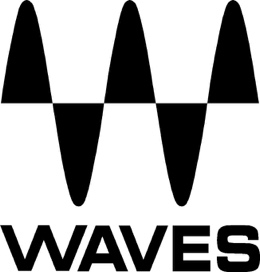 PRESS RELEASEContact: Clyne Media, Inc.Tel: (615) 662-1616FOR IMMEDIATE RELEASEWaves Audio Now Shipping MyFOH – a Remote control App for the eMotion LV1 Live MixerKnoxville, TN, April 18, 2022 — Waves Audio, the world’s leading developer of professional audio signal processing technologies and plugins, is now shipping MyFOH – a remote control app for the Waves eMotion LV1 Live Mixer that allows front-of-house engineers to control the LV1 over WiFi, from any iPad or Android tablet, and shape the live mix from anywhere in the venue.As an FOH engineer, you don’t always have the luxury of placing your mixing console in the best listening position on the venue floor. In such cases, moving around the venue to spot mix problems becomes a necessity. Walking around the venue also enables you to evaluate the mix from the vantage points of the audience and tweak accordingly.With Waves’ MyFOH, you can now make these decisions as soon as you hear them, from various locations in the venue. You can decide more confidently about levels, panning, FX sends etc.—and ultimately create a better mix. MyFOH also allows you to correct levels for front fills and delays, which are almost impossible to judge confidently from the stationary FOH position.MyFOH brings the power of the eMotion LV1 to your tablet, and now you can have full control over:Fader control (input channels, groups, auxes, FX groups, DCA, matrixes)Sends on fadersMutes and solosMute groups and user assignable keysPanning (left/right)Channel inserts on/offTap tempoLong fader/hide rack viewSpill & linkChanging scenes created in LV1Furthermore, if you are handling both FOH and monitor duties at the same show, you can also use MyFOH next to the musicians on stage (rather than attempting effective communication from across the venue), creating a more personal, nuanced and professional experience for all involved.Waves MyFOH Features:Remote control app for the eMotion LV1 live mixerCompatible for iPads and Android tabletsMake mix decisions faster from anywhere in the roomFriendly and efficient interfaceControls faders, sends, mutes, solos, panning, inserts, tap tempo and moreWith the Waves MyFOH app, you now have more control and increased flexibility and efficiency when setting up and managing your live sound events.Waves MyFOH Video:“Waves MyFOH – Remote Tablet App for the eMotion LV1 Mixer”: https://youtu.be/_TXHY1YTXPc  To learn more: https://www.waves.com/mixers-racks/myfoh#myfoh-remote-control-app-emotion-lv1 …ends 364 wordsPhoto file 1: myfoh.JPGPhoto caption 1: Waves MyFOH is a remote control app for the Waves eMotion LV1 Live Mixer that allows front-of-house engineers to control the LV1 over WiFi, from any iPad or Android tablet, and shape the live mix from anywhere in the venue.About Waves Audio Ltd.:Waves is the world’s leading developer of audio DSP solutions for music production, recording, mixing, mastering, sound design, post-production, live sound, broadcast, commercial and consumer electronics audio markets. Since its start in the early '90s, Waves has developed a comprehensive line of over 250 audio plugins and numerous hardware devices. For its accomplishments, Waves received a Technical GRAMMY® Award in 2011, and its early flagship plugin, the Q10 equalizer, was selected as an inductee into the TECnology Hall of Fame. Increasingly leveraging pioneering techniques in artificial intelligence, neural networks and machine learning, as well as the company’s three decades of accumulated expertise in psychoacoustics, Waves technologies are being used to improve sound quality in a growing number of market sectors. Around the world, Waves’ award-winning plugins are utilized in the creation of hit records, major motion pictures, and top-selling video games. Additionally, Waves now offers hardware-plus-software solutions (including the revolutionary eMotion LV1 mixer) for professional audio markets. The company’s WavesLive division is a leader in the live sound sector, spearheading the development of solutions for all live platforms. Products from Waves Commercial Audio enable A/V system integrators and installers to deliver superior sound quality for corporate, commercial, government, educational, entertainment, sports and house-of-worship applications. Under its Maxx brand, Waves offers semiconductor and licensable algorithms for consumer electronics applications, used in laptops, smartphones, smart speakers, gaming headsets, TVs and more from industry leaders such as Dell, Google, Fitbit, Acer, Asus, Hisense and others.North America Offices:Waves, Inc., 2800 Merchants Drive, Knoxville, TN 37912; Tel: 865-909-9200, Fax: 865-909-9245, Email: info@waves.com,  Web: http://www.waves.com  Corporate Headquarters Israel:Waves Ltd., Azrieli Center, The Triangle Tower, 32nd Floor, Tel Aviv 67023, Israel; Tel: 972-3-608-4000, Fax: 972-3-608-4056, Email: info@waves.com, Web: http://www.waves.com  Waves Public Relations:Clyne Media, Inc., 169-B Belle Forest Circle, Nashville, TN 37221;Tel: 615-662-1616, Email: robert@clynemedia.com, Web: http://www.clynemedia.com  